臺北醫學大學 楓杏醫學青年服務團 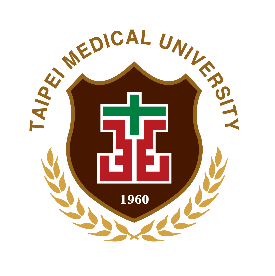    Great Leader Camp卓越領袖營免費體驗課程 -「創意玩活動學領導」擁有成為領袖的機會前，要先學會如何把握機會！美國蘋果公司創辦人賈伯斯曾說｢要成為具有價值的領袖必須懂得選擇與投資自己｣北醫特別安排了專屬的體驗課程讓您從互動學習、體驗探索、團隊任務及思考反省啟發人際經營及積極態度並由衷體驗卓越領袖營的魔力最重要的是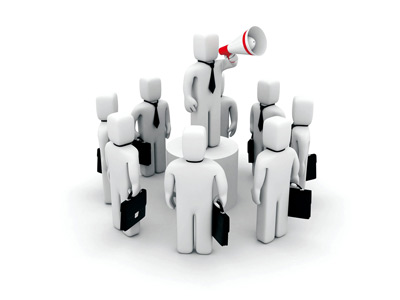 課程完全免費！名額有限，若是想在成為卓越青年前就先索取到特快車門票的手腳要快！活動地點：臺北醫學大學活動時間：12/20(六)1400-1700，1330集合12/21(日)0900-1200，0830集合  共兩梯次活動費用：本體驗課程免費招生對象：國內外高中生與大學生一年級學生主辦單位：臺北醫學大學、臺北醫學大學進修推廣處承辦單位：臺北醫學大學楓杏醫學青年服務團營隊內容：主要規劃及授課名師：李勝隆老師
    現職為雙贏管理顧問有限公司首席講師兼執行長、中華康輔協會理事、中華大專生涯發展協會專業講師、有將近17年約3600多場教育訓練、演講與營隊帶領實戰經驗的超級講師、臺北醫學大學楓杏醫學青年服務團指導老師領銜團隊：楓杏醫學青年服務團
    承辦北醫醫學營，12年來共計三萬四千名學員醫學營、學期間及寒暑期前進離島澎湖、宜蘭原鄉小學、以及非洲邦交史瓦濟蘭進行醫療服務、整年近3萬小時服務經驗、連續獲得4年傑出社團、連續3年績優團隊、並2度獲得全國社團評鑑特優肯定的全國頂尖團隊報名方式網路報名：可至網路上直接Google填表報名，網址：http://goo.gl/forms/3DC0PQJ8xI報名表填妥後可郵寄至「臺北市吳興街250號 臺北醫學大學進修推廣處」，亦可傳真至02-2738-7348電子檔填妥後寄電子信件至b101101023@tmu.edu.tw洽詢方式
進修推廣處邱專員：(02)2736-1661轉2418，或手機連絡0970405775
楓杏醫學青年服務團團長 徐同學0935378829 臺北醫學大學 楓杏醫學青年服務團Great Leader Camp卓越領袖營體驗課程 「創意玩活動學領導」報名表填寫完畢後凡請郵寄至「臺北市吳興街250號 臺北醫學大學進修推廣處」傳真至02-2738-7348電子檔填妥後寄電子信件至b101101023@tmu.edu.tw若有任何問題請電進修推廣處邱專員：(02)2736-1661轉2418，或手機連絡0970405775
楓杏醫學青年服務團團長 徐同學0935378829 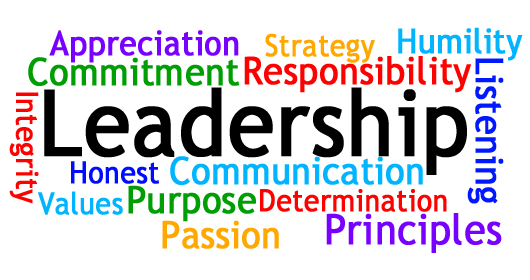 姓名性別性別□帥哥  □美女生日身分證字號身分證字號通訊電話(  )緊急聯絡人緊急聯絡人緊急聯絡人學員手機姓名姓名臉書關係關係曾參加的營隊電話或手機電話或手機email                     @                     @                     @                     @通訊地址□□□□□□□□□□□□就學資料□大學_______________大學_______________系_____年級□大學_______________大學_______________系_____年級□大學_______________大學_______________系_____年級□大學_______________大學_______________系_____年級就學資料□高中_______________高中________年級□高中_______________高中________年級□高中_______________高中________年級□高中_______________高中________年級報名梯次□12/20(六)1400-1700□12/20(六)1400-1700□12/21(日)0900-1200□12/21(日)0900-1200